(right click and save logo as picture)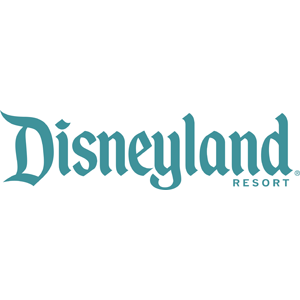 Disneyland ® Resort is offering a special limited time offer on 3-Day Child tickets. These tickets are as low as $61 a day, meaning your members can save $100 off the regular gate price on children ages 3-9. This offer is valid until May 21, 2020. Sign in to your member site and save!